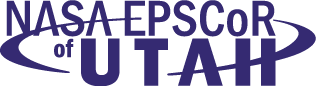 NASA EPSCoR of Utah Director:Dwayne Westenskow	University of Utah		dwayne.westenskow@hsc.utah.edu	801-581-2478Joseph Orr* 		University of Utah		jorr@abl.med.utah.edu			801-585-5444*effective 1 Sep 2012EPSCoR RID Minigrant Awardees:  (one-year minigrant award from Utah NASA EPSCoR)2009-2010 John Armstrong		Weber State University		jcarmstrong@weber.edu 		801-626-6125Shane Larson		Utah State University		s.larson@usu.edu 			435-797-8838Joseph Orr		University of Utah		jorr@abl.med.utah.edu			801-585-54442010-2011John Colton		Brigham Young University	john_colton@byu.edu 			801-422-3669Kyle Dawson		University of Utah		kdawson@astro.utah.edu 		801-581-4785Ludger Scherliess	Utah State University		ludger.scherliess@usu.edu 		435-797-71892011-2012Heng Ban		Utah State University		heng.ban@usu.edu 			435-797-2098Brad Bundy		Brigham Young University	bundy@byu.edu 			801-422-2807Shane Larson		Utah State University		s.larson@usu.edu 			435-797-8838EPSCoR CAN Research Awardee:  2009-2012 (three-year research award from NASA)Stephen Whitmore	Utah State University		stephen.whitmore@usu.edu 		435-797-2951